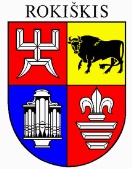 ROKIŠKIO RAJONO SAVIVALDYBĖS ADMINISTRACIJOS DIREKTORIUSĮSAKYMASDĖL ROKIŠKIO RAJONO SAVIVALDYBĖS ADMINISTRACIJOS DIREKTORIAUS 2023 M. KOVO 8 D. ĮSAKYMO NR. ATF-18 „DĖL VIEŠŲJŲ PIRKIMŲ KOMISIJOS SUDARYMO IR DARBO REGLAMENTO TVIRTINIMO“ PAKEITIMO2024 m. balandžio 18 d. Nr. ATF-30Rokiškis	1. Pakeičiu Rokiškio rajono savivaldybės administracijos direktoriaus 2023 m. kovo                8 d. įsakymo Nr. ATF-18 „Dėl Viešųjų pirkimų komisijos sudarymo ir darbo reglamento tvirtinimo“ 1 punktą ir išdėstau jį taip:„1. Sudarau nuolat veikiančią Viešųjų pirkimų komisiją:Arūnas Krasauskas – Rokiškio miesto seniūnijos seniūnas (komisijos pirmininkas);Justina Balaišienė – Viešųjų pirkimų skyriaus vyriausioji specialistė (komisijos pirmininko pavaduotoja);Rita Baltakienė – Centralizuotos buhalterinės apskaitos skyriaus vedėja (komisijos narė), jos atostogų, komandiruotės ar ligos metu, Nijolė Prievelienė – Centralizuotos buhalterinės apskaitos skyriaus vedėjo pavaduotoja;Dalia Bulovienė – Viešųjų pirkimų skyriaus vyriausioji specialistė viešiesiems pirkimams, (komisijos narė);Saulius Matiukas – Viešųjų pirkimų skyriaus vyriausiasis specialistas viešiesiems pirkimams, (komisijos narys)“.2. Pripažįstu netekusiu galios Rokiškio rajono savivaldybės administracijos direktoriaus 2023 m. gegužės 19 d. įsakymą N. ATF-25 „Dėl Rokiškio rajono savivaldybės administracijos direktoriaus 2023 m. kovo 8 d. įsakymo Nr. ATF-18 „Dėl Viešųjų pirkimų komisijos sudarymo ir darbo reglamento tvirtinimo“ pakeitimo“.Administracijos direktorius			Valerijus Rancevas Vida Gindvilienė